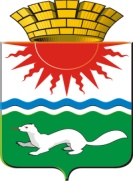 АДМИНИСТРАЦИЯ СОСЬВИНСКОГО ГОРОДСКОГО ОКРУГА ПОСТАНОВЛЕНИЕот 19.06.2019   №  397			          п.г.т.  СосьваО внесении изменений в муниципальную программу  «Развитие жилищно-коммунального хозяйства, транспортной инфраструктуры и повышение энергетической эффективности в Сосьвинском городском округе до 2025 года,  утвержденную постановлением администрации Сосьвинского городского округа от 01.10.2018 № 761В соответствии с решением Думы Сосьвинского городского округа от   13.06.2019 № 222  «О  внесении изменений в решение Думы Сосьвинского городского округа от 13.12.2018 № 182 «О бюджете  Сосьвинского городского округа на 2019  год и плановый период 2020  и 2021 годов»»,  постановлением  администрации Сосьвинского городского округа от 17.07.2018 № 556 «Об утверждении Порядка формирования и реализации муниципальных программ Сосьвинского городского округа», в связи с необходимостью корректировки сумм финансирования муниципальной программы «Развитие жилищно-коммунального хозяйства, транспортной инфраструктуры и повышение энергетической эффективности в Сосьвинском городском округе до 2025 года», руководствуясь статьями 27, 30, 45 Устава Сосьвинского городского округа, администрация Сосьвинского городского округа   ПОСТАНОВЛЯЕТ: Внести в муниципальную программу «Развитие жилищно-коммунального хозяйства, транспортной инфраструктуры и повышение энергетической эффективности в Сосьвинском городском округе до 2025 года»,  утвержденную постановлением администрации  Сосьвинского городского округа  от 01.10.2018 № 761 с изменениями, внесенными постановлениями администрации Сосьвинского городского округа, от 24.12.2018 № 1026, от 22.01.2019 № 11, от 30.01.2019 № 27,  от 21.02.2019 № 89,  от 18.03.2019 № 140, от 02.04.2019 № 178, от 24.04.2019 № 235, от 24.05.2019 № 308  следующие изменения:        1) Строку «Объемы финансирования муниципальной программы по годам реализации, тыс. рублей» Паспорта муниципальной программы «Развитие жилищно-коммунального хозяйства, транспортной инфраструктуры и повышение энергетической эффективности в Сосьвинском городском округе до 2025 года» изложить в новой редакции:2) Приложение № 2 «План мероприятий по выполнению муниципальной программы «Развитие жилищно-коммунального хозяйства, транспортной инфраструктуры и повышение энергетической эффективности в Сосьвинском городском округе до 2025 года» читать в новой редакции (прилагается).2. Настоящее постановление опубликовать в газете «Серовский рабочий» и на официальном сайте администрации Сосьвинского городского округа.3. Контроль исполнения настоящего постановления оставляю за собой.Исполняющий обязанности главы Сосьвинского городского округа                                                        А.В. Киселёв Объемы финансирования            
муниципальной программы        
по годам реализации, тыс. рублей ВСЕГО: 731663,7   в том числе:2019г. –  172861,02020 г. – 105414,82021 г. – 108127,32022 г. –  90173,32023 г. –  94297,02024 г. –  78987,32025 г. –  81803,0из них: федеральный бюджет:  0,0 тыс. рублей,в том числе: 2019г. –  0,02020 г. – 0,02021 г. – 0,02022 г. – 0,02023 г. – 0,02024 г. – 0,02025 г. – 0,0из них: областной бюджет:  5578,9в том числе: 2019г. – 3287,42020 г. – 466,02021 г. – 463,52022 г. – 340,52023 г. – 340,52024 г. – 340,52025 г. – 340,5из них: местный бюджет: 726084,8                    
в том числе:     
2019г. –  169573,62020 г. – 104948,82021 г. – 107663,82022 г. – 89832,82023 г. – 93956,52024 г. – 78646,82025 г. –  81462,5внебюджетные источники: 0,0 тыс. рублей,                                
в том числе: 
2019 год – 0,02020 год – 0,02021 год – 0,02022 год – 0,02023 год – 0,02024 год – 0,02025 год – 0,0